В Коркмаскалинской средней школе имени М.-Загира Баймурзаева проведены мероприятия, посвященные Дню пожилых людей     В период золотой осени есть особый день в календаре. Это 1 октября - Международный день пожилых людей. В этот день мы поздравляем всех родных и дорогих нашему сердцу людей - старшее, мудрое поколение. В этот день мы окружаем особым вниманием наших дорогих бабушек и дедушек.      В рамках Международного дня пожилых людей в школе были проведены мероприятия, направленные на воспитание уважительного отношения к людям пожилого возраста, к их богатому жизненному опыту.       И сегодняшнее занятие, 2 октября, в серии "Разговор о важном" было посвящено именно этому замечательному празднику. Во всех классных коллективах прошли беседы о людях преклонного возраста, о важности семейных традиций, преемственности поколений, заботы о наших любимых близких и родных людях - бабушках и дедушках.          День пожилого человека – это еще совсем молодой праздник. Мы чествуем в этот день поколение, которое старше нас на несколько десятков лет. Этот замечательный праздник имеет свой логотип. В России он представляет собой раскрытую ладонь с сердцем — символ доброты и помощи. Пожилые люди являются душой каждой семьи, хранителями семейных традиций и нравственных ценностей. Активисты волонтерского отряда «Бодрая жизнь» решили посетить одиноких пожилых людей и оказать им помощь. Ведь пожилым людям для ощущения счастья больше всего нужны любовь, внимание и забота. Ребята побывали в гостях у ветерана педагогического труда Папув Сайпутдиновны. Педагог со стажем раскрыла ребятам некоторые секреты успеха во взрослой жизни. Ребята с удовольствием участвовали в диалоге с мудрой и доброй женщиной. Сегодня мы живем в суетном, усталом и беспокойном мире. И когда наш взгляд падает на улыбающееся добродушное лицо, на душе становится теплее.   В День пожилых людей мы поздравляем наших бабушек и дедушек и говорим им слова искренней благодарности и любви. Мы ценим, любим и уважаем людей старшего поколения. Они открывают перед нами тайны и радости мира вокруг. Они строили новые города, возводили фабрики и заводы, воевали на фронтах, доблестно трудились в мирное время, воспитывали нас, своих детей и внуков.     И задача молодого поколения - беречь, уважать старших и делать все возможное, чтобы их жизнь была счастливой, интересной и достойной.      Такие мероприятия воспитывают в детях нравственные черты характера: толерантность, милосердие, доброту, отзывчивость и уважение к старшему поколению.    Желаем старшему поколению доброго здоровья, бодрости духа, долгих счастливых лет жизни, любви и внимания со стороны родных и близких! А нам в свою очередь хочется сказать «спасибо» всем пожилым людям за внимание, заботу и труд и пожелать им счастья, мира, добра, крепкого здоровья, долгих лет жизни. Пусть они будут окружены вниманием не только в праздники, но и в будни, ведь они достойны уважения и признательности.Фотоматериал прилагается: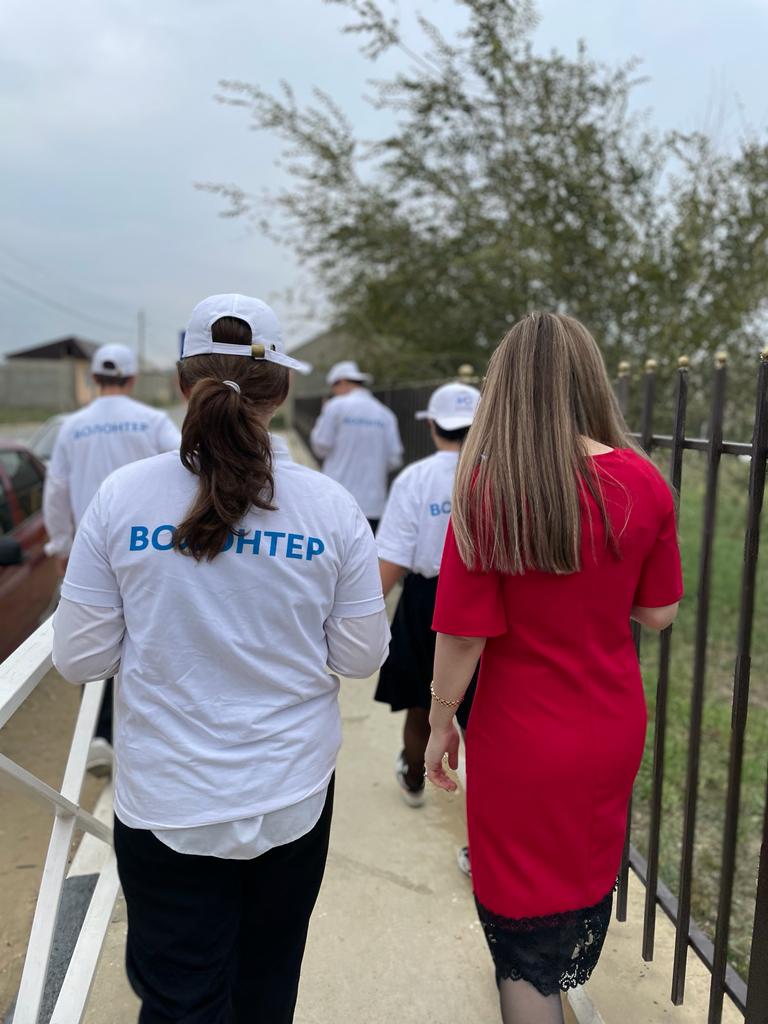 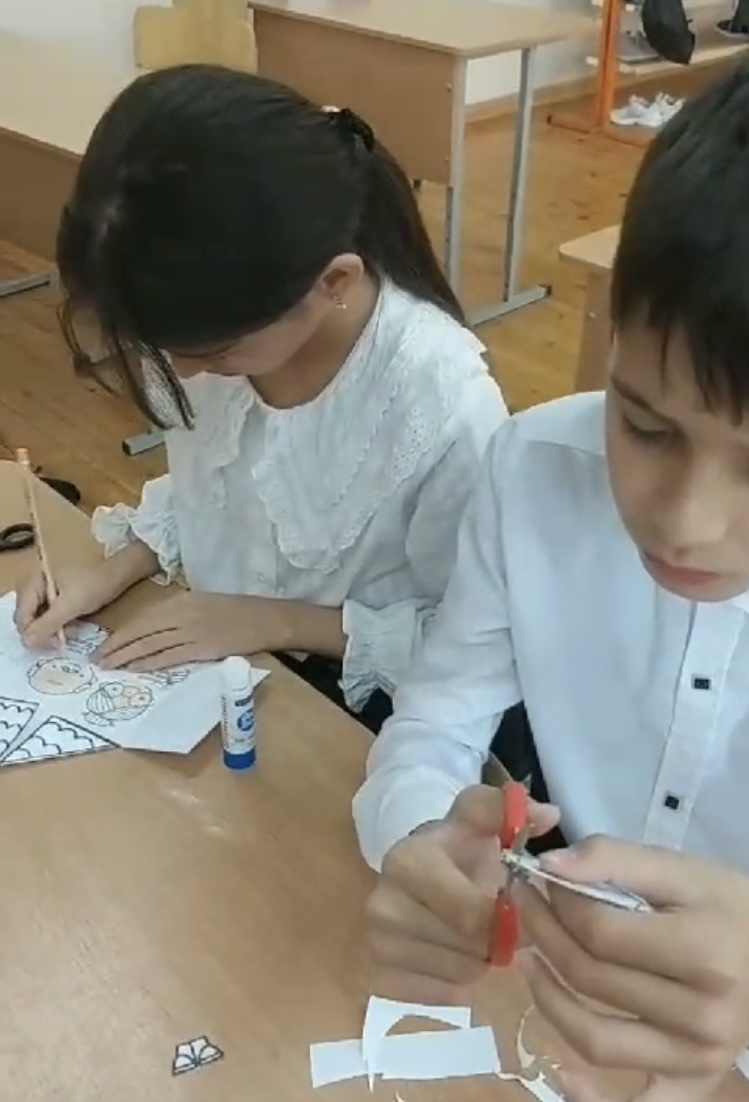 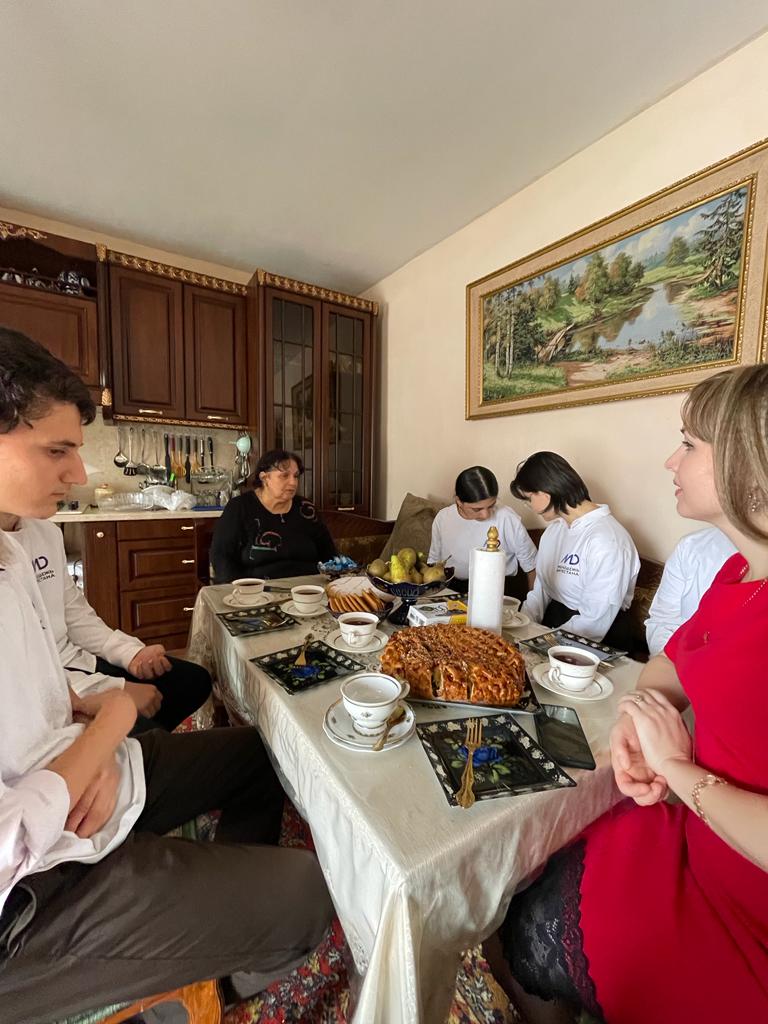 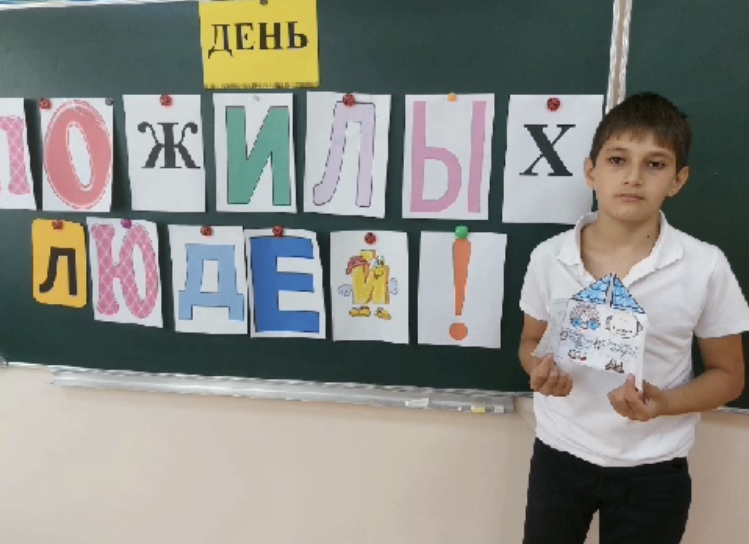 